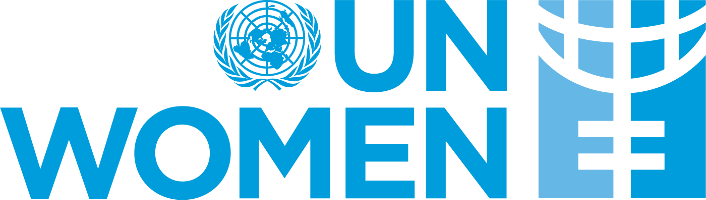 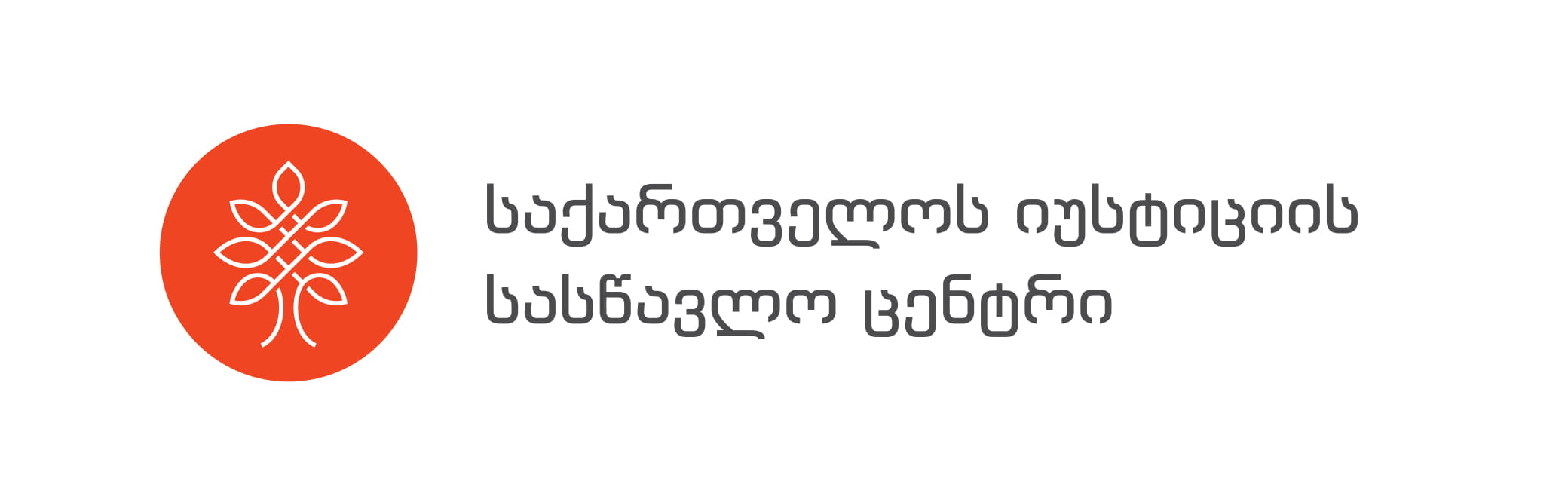 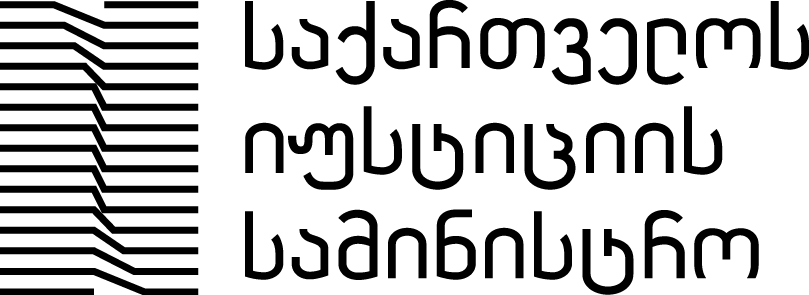 მხატვრული  ნამუშევრების კონკურსიფემიციდის თემაზესახელი და გვარისაკონტაქტონომერიელ-ფოსტაშექმნის თარიღინამუშევრის  აღწერილობადანართი N1 ( ნახატი ან პოსტერი.)